Dodatek č. 1 ke Smlouvě o dílo naStavebně technické a interiérové úpravy místnosti A4-7 včetně klimatizaceEvidenční číslo objednatele: 1319000166Evidenční číslo zhotovitele:ID Smlouvy o dílo v registru smluv: 9317474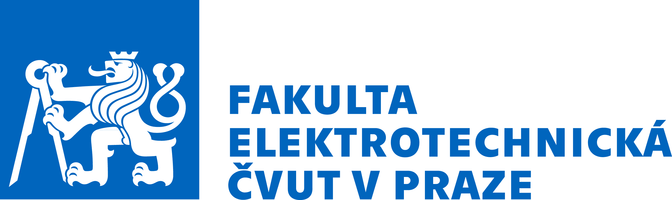 smluvní stranyČeské vysoké učení technické v Praze, Fakulta elektrotechnickáse sídlem na adrese: Technická 2, 166 27 Praha 6 - DejviceIČ: 68407700	DIČ: CZ68407700Osoba oprávněná k podpisu smlouvy: prof. Mgr. Petr Páta, Ph.D. – děkan fakultyPeněžní ústav: KB Praha 6Číslo účtu: 19-5504540257/0100(dále též jen „Objednatel“)na straně jednéaZhotovitel: K+H stav s.r.o.se sídlem na adrese: Údolní 1174/102, 142 00 Praha 4 - BraníkIČO: 28501101Osoba oprávněná k podpisu smlouvy: Zdeněk HolubPeněžní ústav: Česká spořitelna a.s.Číslo účtu: 117686309/0800(„zhotovitel“)na straně druhé(objednatel a zhotovitel společně jako „Smluvní strany“ nebo „Strany“, jednotlivě též jako „Smluvní strana“ nebo „Strana“)uzavírajítento dodatek č.1 (dále jen „Dodatek“) ke smlouvě o dílo č. 1319000166 na “ Stavebně technické a interiérové úpravy místnosti A4-7 včetně klimatizace“ ze dne 3. 9. 2019.PŘEDMĚT DODATKUPředmětem dodatku je v souladu s ustanovením § 222 odst. 4 zákona č. 134/2016 Sb., o zadávání veřejných zakázek, ve znění pozdějších předpisů (dále jen „Zákon“) sjednání nepodstatné změny závazku ze Smlouvy o dílo, kterou je provedení dodatečných prací v celkové výši 96 157,10 Kč bez DPH (dále jen „Vícepráce“).Rozsah výše uvedených změn závazku ze Smlouvy o dílo byl stanoven na změnovém listu odsouhlaseném před uzavřením tohoto Dodatku oprávněnými osobami obou Smluvních stran. Tento změnový list je nedílnou součástí tohoto Dodatku jako jeho Příloha č. 1 (dále jen „Změnový list“). Výše uvedené změny závazku ze Smlouvy o dílo nemají vliv na dobu plnění Díla, předmětem tohoto Dodatku proto není změna doby plnění Díla. SMLUVNÍ CENAPůvodní cena díla sjednaná v čl. 5.1. Smlouvy o dílo na 1 798 909 Kč bez DPH po započtení Víceprací, které jsou předmětem tohoto Dodatku, nově zní:Cena včetně dodatku č. 1 bez DPH  1 895 066,10 KčDPH: 21%			              397 963,88 KčCelková cena díla včetně DPH:        2 293 029,98 KčOSTATNÍ USTANOVENÍTento Dodatek nabývá platnosti dnem jeho podpisu oběma Smluvními stranami a účinnosti okamžikem jeho zveřejnění v registru smluv, zřízeném dle zákona č. 340/2015 Sb., zákon o registru smluv, ve znění pozdějších předpisů. Ostatní ujednání Smlouvy o dílo zůstávají nezměněna a v odpovídajícím rozsahu se vztahují i na plnění dle tohoto Dodatku. Tento Dodatek je vyhotoven ve dvou stejnopisech, z nichž každá ze Smluvních stran obdrží po jednom vyhotovení.Smluvní strany prohlašují, že je jim znám celý obsah tohoto Dodatku a jeho příloh, že tomuto Dodatku i jeho přílohám beze zbytku porozuměly a že tento Dodatek uzavřely na základě svobodné a vážné vůle. Na důkaz této skutečnosti k tomuto Dodatku níže připojují vlastnoruční podpisyPříloha č. 1 – Změnový list č.1V Praze dne _17.1.2020__		V Praze dne ___17.1.2020_______		Za Objednatele:				  	Za Zhotovitele:___________________________	___________________________     prof. Mgr. Petr Páta, Ph.D.			Zdeněk Holub          děkan fakulty				   	        